To find the cube root of a number:Select MATHSelect 4Type the number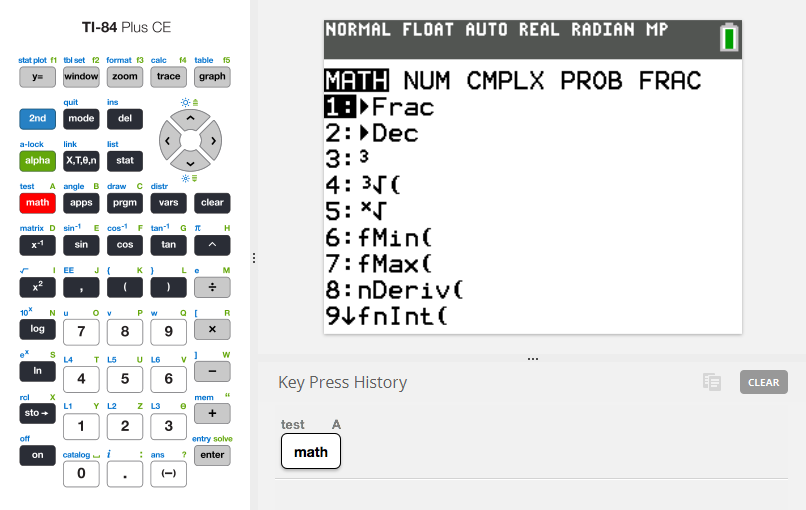 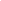 